Lost Pet“(Pet’s Name)”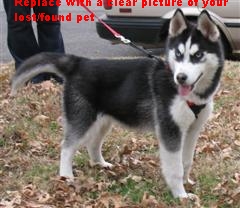 Lost in the vicinity of (nearest intersection)Please contact (your name) at (your phone number)